Комунальний заклад «Харківська обласна станція юних туристів» Харківської обласної ради продовжує проводити конкурси, які присвячуються Всесвітньому Дню туризму та Дню позашкілля. Даний конкурс, який організатори назвали «Україна козацька», має відношення і до Дня святої Покрови Пречистої богородиці та Дня Українського козацтва.Питання конкурсу презентує Поляков Олександр Олександрович, методист та керівник туристських гуртків Комунального закладу «Харківська обласна станція юних туристів» Харківської обласної  ради, відомий екскурсовод (на фото внизу).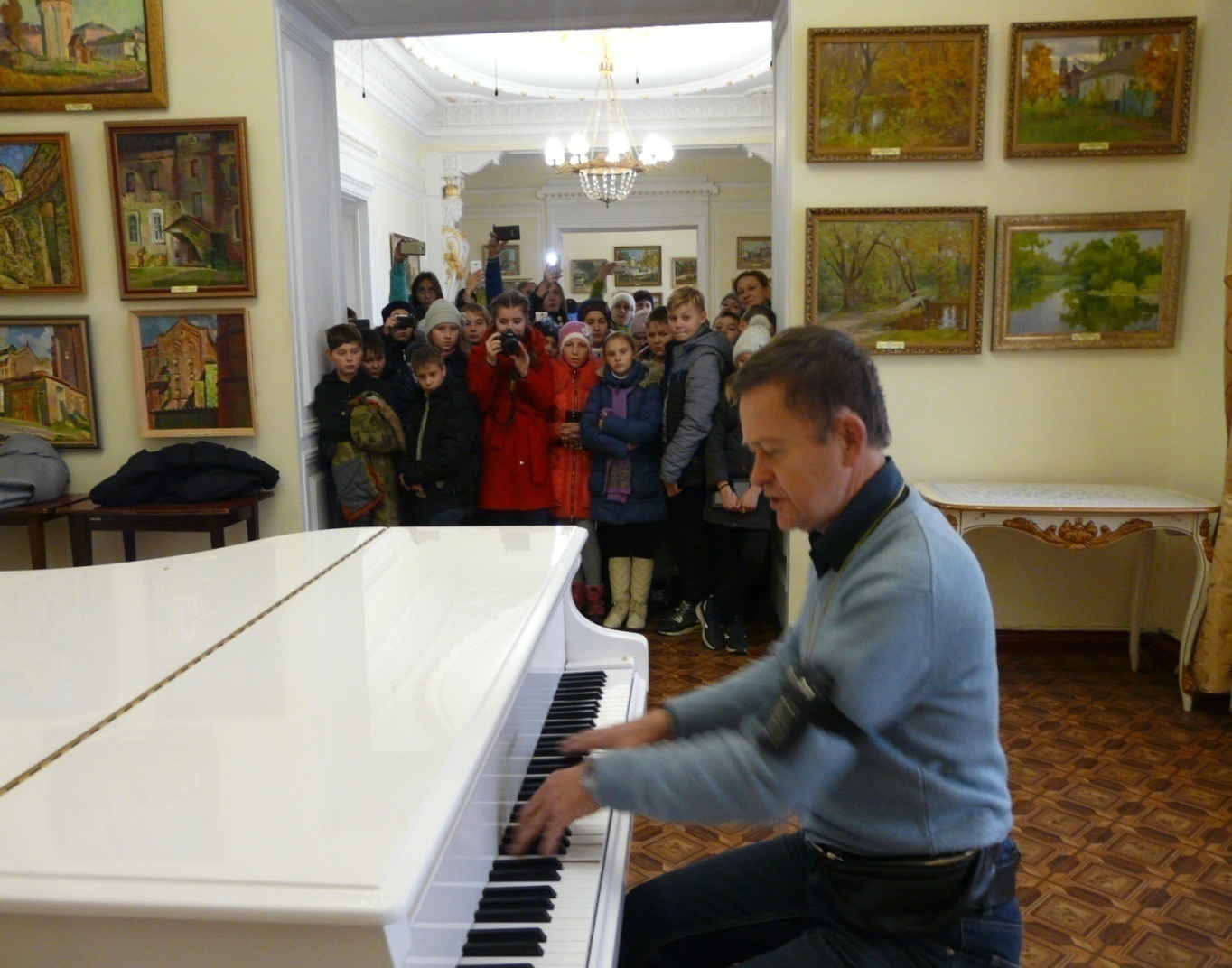 .Фото: ВікторКозоріз	Учасникам конкурсу на ознайомлення з питаннями, відповіді та надсилання  дається  сім днів (з 20 по 26 жовтня). Результати будуть оголошені 31 жовтня. Команди-переможці і лауреати конкурсу, їх тренери, будуть нагороджені грамотами КЗ «Харківська обласна станція юних туристів» Харківської  обласної  ради.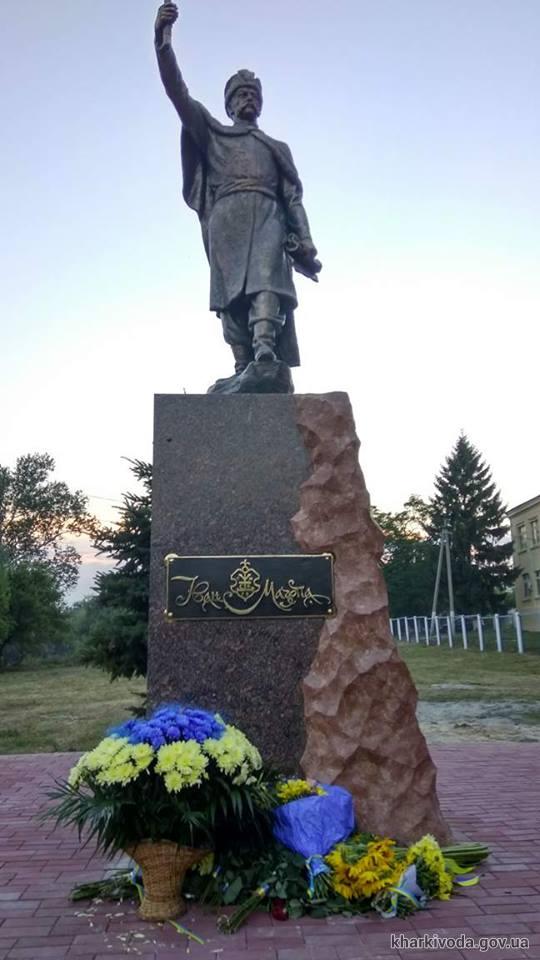 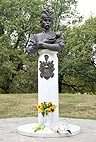 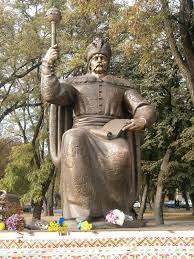 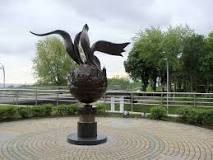 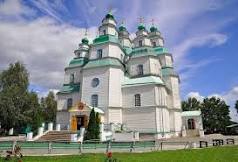 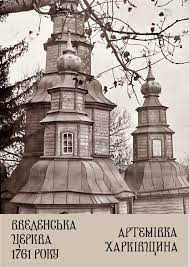 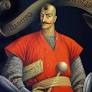 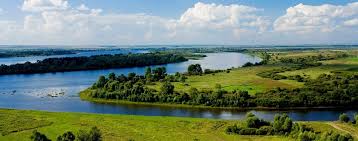 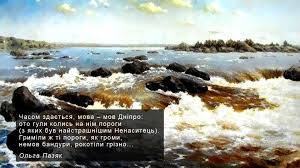 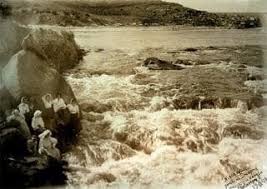 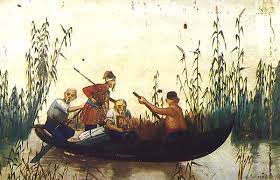 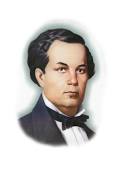 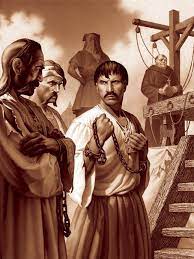 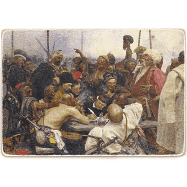 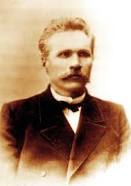 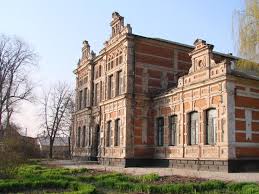 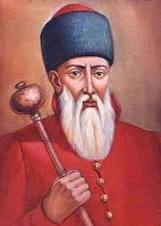 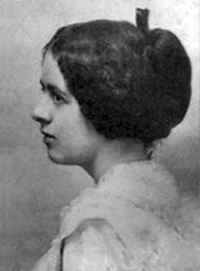 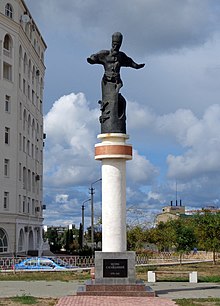 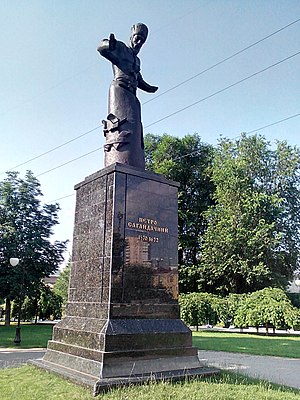 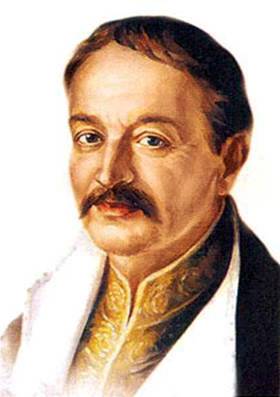 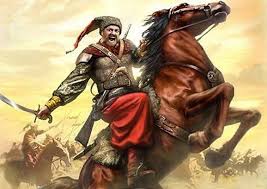 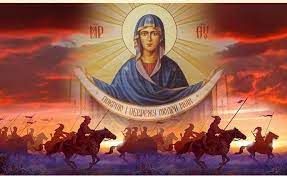 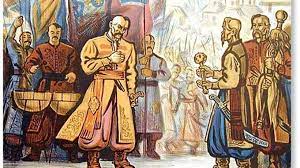 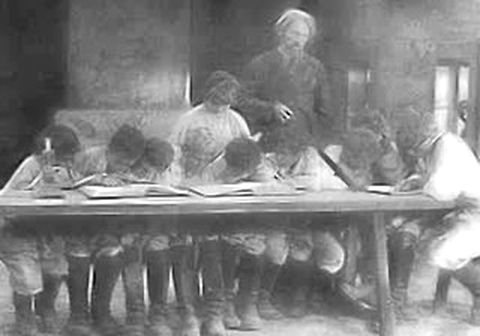 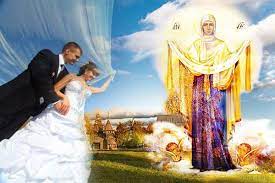 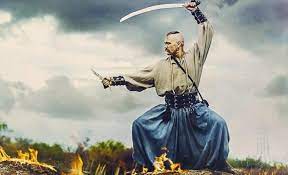 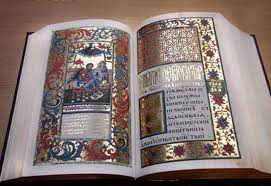 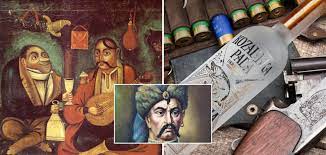 Внесіть в таблицю хрестиком(+) ту (ті) відповідь (-ді, А,Б ,В, Г), яку (які) вважаєте вірною (-ми)  по одному з 21 питання  за темою.ПитанняВідповідь А.Відповідь Б.ВідповідьВ.ВідповідьГ.123456789101112131415161718192021